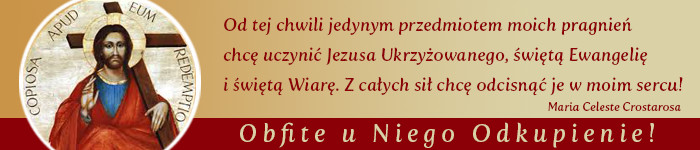 Dzień pierwszy, piątek 7 lipcaKanon: Obfite Odkupienie Twoje, daj nam, o Panie, daj.Całe życie Kościoła zanurzone jest w odkupieniu, oddycha odkupieniem. Dobro Odkupienia świata zostało wyprowadzone z Krzyża Chrystusa, i stale z niego bierze swój początek. Krzyż Chrystusa stał się źródłem, z którego biją strumienie wody żywej. Gdyby nie było krzyża z boku Jezusa nie wypłynęłaby krew i woda dla oczyszczenia świata. Krew Golgoty to uzewnętrzniona miłość Boga, który  „odzyskuje” i „ocala” ułomną wolność człowieka. Krzyż jest powiedzeniem „tak” przez Boga człowiekowi, to najdoskonalsze i najbardziej intensywne wyrażenie Jego miłości. Krzyż jest królewską drogą, prowadzącą na szczyt człowieczeństwa. Wskazuje na sakrament będący konsekwencją Chrystusowej krwi. 	Rozpoczynając Nowennę przez Uroczystością Najświętszego Odkupiciela, pragniemy uwielbiać Cię Panie skryty w Najświętszym Sakramencie Ołtarza, ale także  klękać przed twym błogosławionym krzyżem. Pragniemy w czasie tej Nowenny otworzyć naszego ducha i nasze serca na rozpamiętywanie Twojej świętej męki. Pragniemy Twój krzyż postawić przed naszą biedną duszą, aby jeszcze lepiej móc pojąć to, co uczyniłeś i wycierpiałeś, i zrozumieć dla kogo cierpiałeś. Niech nas wesprze Twoja łaska, abyśmy strząsnęli z naszych serc otępienie i obojętność wobec Ciebie, aby nasza miłość, serdeczna skrucha i wdzięczność spoczęły na nowo u Twoich stóp. Królu serc ludzkich: niechaj Twa ukrzyżowana miłość ogarnie nasze słabe serca. Obudź w nas to, czego nam brak: współodczuwanie z Tobą, miłość do Ciebie i wierność w wytrwałym rozpamiętywaniu Twej świętej męki i śmierci. W czasie tych dni pragniemy być posłuszni słowom, które wypowiedziałeś do naszej błogosławionej założycielki, już na samym początku jej podążania za Tobą, a tym samym do czego wezwałeś każdą redemptorystkę:„W godzinach milczenia pamiętaj o Moich bolesnych godzinach na krzyżu, gdy "przepasany" byłem cierpieniem duszy i ciała. Z miłości do ciebie, dla zbawienia drogich mi dusz, dałem moje życie. Zatrzymaj się pod krzyżem, aby zebrać moją Krew i ofiarować ją Ojcu za wszystkich grzeszników”.Każdego dnia pragniemy odpowiadać na to wezwanie i czynić tak, jak nas zachęca błogosławiona Maria Celeste Crostarosa:„Zjednoczone bowiem w pragnieniach z Jezusem, chcemy ofiarować się w Nim Bogu Ojcu i zadośćuczynić za grzechy wszystkich naszych bliźnich oraz współpracować z Nim w dziele odkupienia, aby wynagrodzić naszemu jedynemu Dobru za Jego miłość”.KolektaP. Odkupiłeś nas, Panie, Krwią Twoją.W. I uczyniłeś nas królestwem i kapłanami dla naszego Boga.P. Módlmy się:   Boże, Ty ustanowiłeś swego Jednorodzonego Syna      Odkupicielem świata i przez Niego litościwie przywróciłeś nas do życia; spraw, abyśmy rozważając Jego zbawczą mękę, śmierć i zmartwychwstanie, miłowali Ciebie nade wszystko i na wieki radowali się owocami tego Odkupienia. Przez Chrystusa, Pana naszego.W. Amen